T.C.                                             ANTALYA BİLİM ÜNİVERSİTESİ         Lisansüstü Eğitim Enstitüsü Müdürlüğü’ne		İş Sağlığı ve Güvenliği Tezsiz Yüksek Lisans programı kayıt hakkı kazanan adayların bilgileri aşağıdadır.Form No: LE-FR-0004 Yayın Tarihi:03.05.2018 Değ.No:0 Değ. Tarihi:-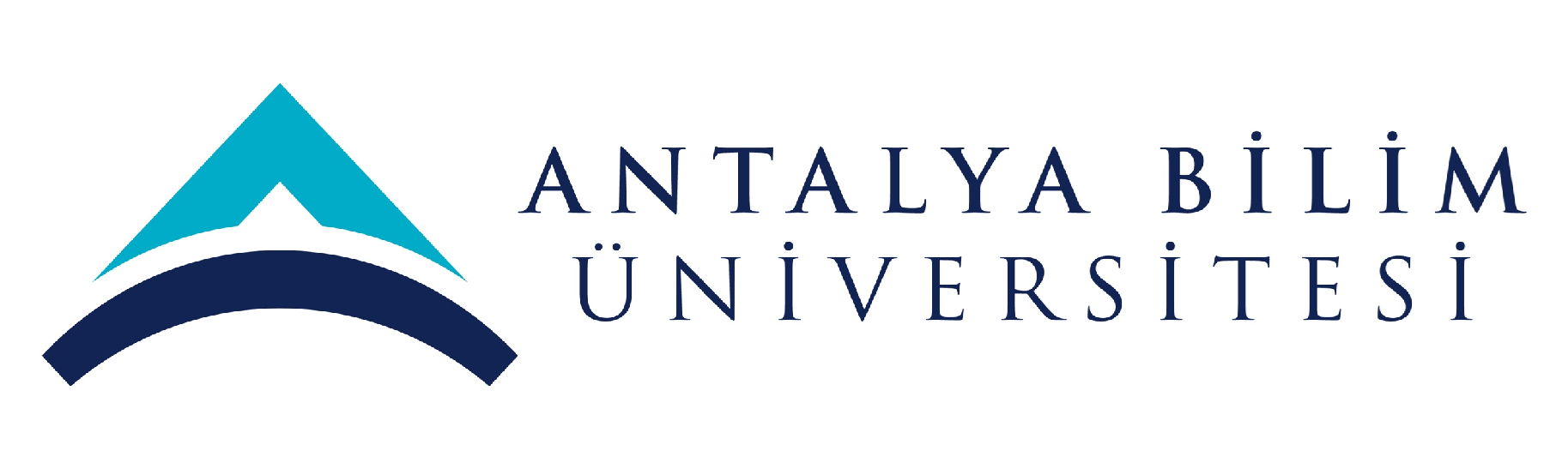 Lisansüstü Eğitim EnstitüsüInstitute of Postgraduate EducationLisansüstü Eğitim EnstitüsüInstitute of Postgraduate EducationLisansüstü Eğitim EnstitüsüInstitute of Postgraduate EducationAdı-SoyadıTC Kimlik No1 Va ** Pa **14****502 Ze ** Tu **20****983 İr ** De ** Te ** 21****104 As ** İn **24****485 Ay ** Öz **15****706 Er ** Es ** Çe **25****587 Mü ** To **23****448 Ke ** Ba **99****789 Gü ** Em ** Öz **40****3410 Bu ** Sa ** Sa **12****4011 Ce ** Ka **43****2412 Se ** Do **42****9613 Sul** Ba **54****78